Motivated self‐starter with experience in Government and None Government Department with correct documents. Local sponsor 100+ campiness PRO work handled. Assisted the PRO for documentation and client coordination about work updates.Proven ability to work with difficult situations and provide a high level of service to clients.Respected and dedicated professional with experience providing internal employee development, team effectiveness and leadership development consulting to all levels of an organization Government and non-Government. Able to implement strategic plans and develop high performing teams.BACHELOR OF COMPUTER APPLICATIONS.(March 2011)Doing MBA in ICFAI University Sikkim (Accounting & Finance). (June 2016)MS Office:     full package of MS office.(2008)MS Excel: full packages of MS Excel.(2008)Accounting Software:Tally, Fresh books.Reference can provide as per request.I hereby declare that all statements given by me are true up to best of my knowledge and belief.                                                                                  SHALINI 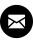 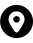 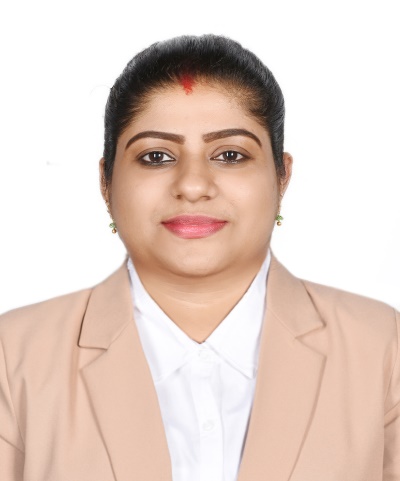 